Система развивающего обученияЛ.В. ЗанковаЗанков Леонид Владимирович - педагог и психолог, академик АПН СССР, последователь школы Л.С. Выготского, выдвинул и экспериментально подтвердил свою модель развивающего обучения.Система Л.В. Занкова появилась и получила распространение в 50-е годы. По мнению ученого, школа не раскрывала резервов психического развития ребенка. Он проанализировал состояние дел в образовании и пути его дальнейшего развития. В его лаборатории впервые возникла идея развития как ведущего критерия работы школы.Сегодня на базе бывшей лаборатории открыт Федеральный научно-методический центр имени Л.В. Занкова при Министерстве образования России.Систему развивающего обучения по Л.В. Занкову можно назвать системой раннего интенсифицированного всестороннего развития личности.Классификационная характеристикаПо уровню применения: общепедагогическая. По основному фактору развития: социогенная + психогенная. По концепции усвоения: ассоциативно-рефлекторная + развивающая. По ориентации на личностные структуры: СУД + СЭН + ЗУН + СУМ + СДП.По характеру содержания: обучающее-воспитательная, светская, общеобразовательная, гуманистическая.По типу управления: система малых групп.По организационным формам: классно-урочная, академическая +клубная, групповая + индивидуальная.По подходу к ребенку: личностно ориентированная.По преобладающему методу: развивающая.По направлению модернизации: альтернативная.По категории обучающихся: массовая.Целевые ориентации• Высокое общее развитие личности.• Создание основы для всестороннего гармонического развития.Гипотезы Л.В. ЗанковаРазвитие Л.В. Занков понимает как появление новообразований в психике ребенка, не заданных напрямую обучением, а возникающих в результате внутренних, глубинных интеграционных процессов.Общее развитие есть появление таких новообразований во всех сферах психики - ума, воли, чувств школьника, когда каждое новообразование становится плодом взаимодействия всех этих сфер и продвигает личность в целом.Знания сами по себе еще не обеспечивают развитие, хотя и являются его предпосылкой.Только общее развитие создает фундамент гармонического развития человека.В процессе обучения возникают не знания, умения и навыки, а их психологический эквивалент - когнитивные структуры.Когнитивные структуры - это схемы, сквозь которые человек смотрит на мир, видит и понимает его.Когнитивные структуры - субстрат умственного развития. Это относительно стабильные, компактные, обобщенно-смысловые системные представления знаний, способов их получения и использования, хранящиеся в долговременной памяти.Когнитивные структуры и есть та сущность, которая развивается с возрастом и в процессе обучения. Результаты этого выражаются в особенностях психической деятельности: в перцепции, мышлении, речи, уровне произвольности поведения, памяти, в количестве и четкости знаний, умений.Сложные структуры создаются из более простых, диффузных, но они никогда не складываются из них, а всякий раз рождается новое качество. В этом суть развития.Концептуальные дидактические положенияДля наибольшей эффективности общего развития школьников Л.В. Занков разработал дидактические принципы РО:- целенаправленное развитие на основе комплексной развивающей системы;- системность и целостность содержания;- ведущая роль теоретических знаний;- обучение на высоком уровне трудности;- продвижение в изучении материала быстрыми темпами;- осознание ребенком процесса учения;- включение в процессе обучения не только рациональной, но и эмоциональной сферы;- проблематизация содержания;- вариативность процесса обучения, индивидуальный подход;- работа над развитием всех детей.Особенности содержанияСодержание начальной ступени обучения обогащено согласно цели всестороннего развития и упорядочено; в нем выделяется богатство общей картины мира на основе науки, литературы и других видов искусства. В первом классе представлены начала естествознания, во втором - географии, в третьем - рассказы по истории. Особое внимание уделяется ИЗО, музыке, чтению подлинно художественных произведений, труду в его этическом и эстетическом значении.Во внимание берется не только классная, но и внеклассная жизнь ребят.Программы обучения построены как расчленение целого на многообразные формы и ступени, возникновение различий в процессе движения содержания.Центральное место занимает работа по четкому разграничению разных признаков изучаемых объектов и явлений. Разграничение осуществляется в рамках принципа системности и целостности: каждый элемент усваивается в связи с другим и внутри определенного целого. Занковцы не отрицают дедуктивного подхода к формированию понятий, способов мышления, деятельности, но все-таки доминирующее начало в их системе - путь индуктивный.Особое место отводится процессу сравнения, так как посредством хорошо организованного сравнения устанавливают, в чем вещи и явления сходны и в чем различны, дифференцируют их свойства, стороны, отношения.Главное внимание уделяется развитию анализирующего наблюдения, способности к выделению разных сторон и свойств явлений, их четкому речевому выражению.Особенности методикиОсновной мотивацией учебной деятельности является познавательный интерес.Идея гармонизации требует сочетать в методике рациональное и эмоциональное, факты и обобщения, коллективное и индивидуальное, информационное и проблемное, объяснительный и поисковый методы.Методика Л.В. Занкова предполагает вовлекать учащегося в различные виды деятельности, использовать в преподавании дидактические игры, дискуссии, а также методы обучения, направленные на обогащение воображения, мышления, памяти, речи.• Урок в системе развивающего обученияУрок остается основным элементом образовательного процесса, но в системе Л.В. Занкова его функции, форма организации могут существенно варьироваться. Основные его инвариантные качества:- цели подчиняются не только сообщению и проверке ЗУН, а и другим группам свойств личности;- полилог в классе, основанный на самостоятельной мыследеятельности детей;- сотрудничество учителя и ученика.Методическая цель - создание на уроке условий для проявления познавательной активности учеников.Эта цель достигается следующими путями:• учитель создает проблемные ситуации, коллизии;• использует разнообразные формы и методы организации учебной деятельности, позволяющие раскрывать субъектный опыт учащихся;• составляет и обсуждает план урока вместе с учащимися;• создает атмосферу заинтересованности каждого ученика в работе класса;• стимулирует учащихся к высказываниям, использованию различных способов выполнения заданий без боязни ошибиться, получить неправильный ответ и т.п.;• использует в ходе урока дидактический материал, позволяющий ученику выбирать наиболее значимые для него вид и форму учебного содержания;• оценивает не только конечный результат, но и процесс деятельности ученика;• поощряет стремление ученика находить свой способ работы, анализировать способы работы других учеников, выбирать и осваивать наиболее рациональные.Особенности урока• Ход познания - «от учеников».• Преобразующий характер деятельности учащегося: наблюдают, сравнивают, группируют, классифицируют, делают выводы, выясняют закономерности. Отсюда иной характер заданий: не просто списать и вставить пропущенные буквы, решить задачу, но пробудить к мыслительным действиям, их планированию.• Интенсивная самостоятельная деятельность учащихся, связанная с эмоциональным переживанием, которая сопровождается эффектом неожиданности задания, включением ориентировочно-исследовательской реакции, механизма творчества, помощью и поощрением со стороны учителя.• Коллективный поиск, направляемый учителем, который обеспечивается вопросами, пробуждающими самостоятельную мысль учеников, предварительными домашними заданиями.• Создание педагогических ситуаций общения на уроке, позволяющих каждому ученику проявлять инициативу, самостоятельность, избирательность в способах работы; создание обстановки для естественного самовыражения ученика.• Гибкая структура. Выделенные общие цели и средства организации урока в технологии развивающего обучения конкретизируются учителем в зависимости от назначения урока, его тематического содержания.• Отслеживание развитияВовлекая ученика в учебную деятельность, ориентированную на его потенциальные возможности, учитель должен знать, какими способами деятельности он овладел в ходе предыдущего обучения, каковы психологические особенности этого процесса и степень осмысления учащимися собственной деятельности.Для выявления и отслеживания уровня общего развития ребенка Л.В. Занков предложил следующие показатели:- наблюдательность - исходное основание для развития многих важных психических функций;- отвлеченное мышление - анализ, синтез, абстрагирование, обобщение;- практические действия - умение создать материальный объект. Успешное решение трудных проблем завершается мощным включением систем положительного подкрепления.Источник: http://www.profile-edu.ru/-------------------------------------------------------------------------------------------------------------------Российский портал информатизации образования содержит: законодательные и нормативные правовые акты государственного регулирования информатизации образования, федеральные и региональные программы информатизации сферы образования, понятийный аппарат информатизации образования, библиографию по проблемам информатизации образования, по учебникам дисциплин цикла Информатика, научно-популярные, документальные видео материалы и фильмы, периодические издания по информатизации образования и многое другое.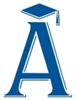 